Проект в подготовительной группе «Конструкторы игрушек»Актуальность: Ежедневно мы потребляем множество продуктов, что приводит к накапливанию таких отходов, как пакеты, пластиковые бутылки, консервные банки. Для полного разрушения таких отходов требуется длительное время. Например, для полиэтиленового пакета – 200 лет, пластиковой бутылки – 500 лет, стекла – более 1000 лет.  Актуальность проекта заключается в попытке прилечь внимание детей к глобальной проблеме человечества – загрязнению окружающей среды.Бросовый материал – это все то, что можно было без жалости выкинуть, а можно и использовать, дав волю безграничной фантазии. Если научиться вторично использовать пластиковые бутылки и другие бросовые материалы, изготавливая из них очень красивые, оригинальные и полезные вещи, то можно уменьшить количество мусора в природе. Ребята узнали, что в умелых руках бросовый материал начинает новую жизнь.  А изготовить интересную игрушку своими руками довольно просто.Согласно новой программе ДО необходимо обеспечить:      формирование познавательных интересов и действий ребенка в различных видах деятельности;поддержка инициативы детей в различных видах деятельности;содействие и сотрудничество детей и взрослых, признание ребенка полноценным участником образовательных отношений.Обоснование выбора темы проекта: В саду было решено провести день без игрушек. В процессе обсуждения у детей возникли вопросы: кто делает игрушки, из чего их можно сделать, смогут ли дети стать конструкторами игрушек? Что надо для этого? В результате этого обсуждения и возникла идея проекта.Характеристика проекта:Участники: дети подготовительной группы.Продолжительность: краткосрочный.Цель: развитие творческо – исследовательской деятельности у детей в процессе изготовления игрушек из бросового материала. Задачи для детей: сформировать у детей ответственное и бережное отношение к окружающему миру;научиться через практическую работу находить полезное применение бытовому мусору;развивать познавательный интерес к исследовательской деятельности;закреплять умение создавать различные фигуры бросового материалов, передавать – выразительность образа;развивать фантазию, воображение;изготовить игрушки из бросового материала;поддерживать детскую инициативу, самостоятельность;развивать навыки связной речи для презентации игрушки перед детьми.Задачи для педагога: реализовать проект «Конструкторы игрушек»; Задачи по работе с родителями:помочь детям в сборе материала для изготовления поделки.Используемые принципы при реализации проекта:Научность: подкрепление всех проводимых мероприятий практически апробированными методиками.Гуманизация: развитие у ребенка гуманистической направленности отношения к миру, концентрирующей в себе общечеловеческие ценности отношения к миру и природе.Сохранение и развитие индивидуальности каждого ребенка.Комплексность: решение задач в системе всего образовательного процесса.Планируемый результат:Изготовление игрушек из бросового материала.Результат проекта:В ходе реализации проекта дети проявляли самостоятельность, инициативность, фантазию, воображение и творчество в продуктивной деятельности. Итоговым продуктом проекта стала выставка работ детей из бросового материала «Конструкторы игрушек».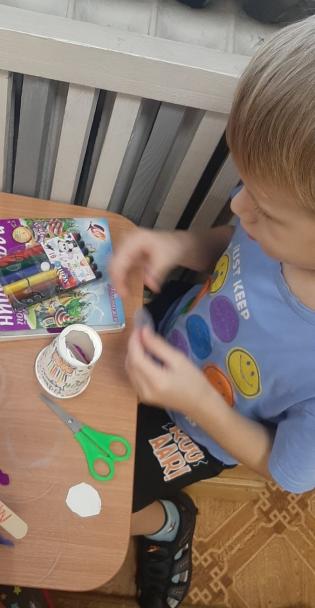 Маршрутный лист проектаЭтапДеятельность педагогаПланируемая деятельность детейЧто в итоге сделали дети на данном этапеПостановка проблемы и определение темы проектаМотивация детей к проектной деятельности, раскрытие значимости и актуальности темы, формулирование проблемы, введение детей в проблемную ситуацию.После обсуждения темы «Конструкторы» у детей возник вопрос бывают ли дети – конструкторы? Смогут ли они что – нибудь сконструировать и что для этого им пригодиться?Осознание и осмысление актуальности темы, мотива деятельности, формулирование проблемы, вхождение в проблемную ситуацию. Дети учатся видеть проблему, формулируют важные вопросы.Обсуждая тему, «Конструкторы», детям были заданы ряд вопросов. Кто такие конструкторы? Что нужно сделать. чтобы стать конструктором? А как вы думаете вы сможете стать конструкторами? Что вам нужно для этого? Где вы сможете взять этот материал? Кто вам сможет в этом помочь? Где мы сможем взять информацию об конструировании детьми вашего возраста?Дети пришли к выводу что конструировать они смогут. Им ужен разный материал, бросовый. В этом им смогут помочь родители и воспитатели. Было принято решение принести разные пластиковые бутылки, ложки, вилки, бумажные стаканы, тарелки, подставки из – под яиц, губки.ПланированиеФиксирует ответы детей и помогает составить план реализации проекта. На общем сборе было принято решение принести различный предметы, бросовый материал из дома. Перечисляют любимые занятия, участвуют в определении последовательности операцийДетям были предложены схемы изготовления из пластика, бумаги, губок и других материалов. Дети разделились в индивидуальном порядке и выбрали что они будут делать. Реализация проекта и постоянная рефлексияСоздали условия для реализации детских решений. Если у детей возникали проблемы искали решение этих проблем. Оказывали помощь если такая была нужна. Поддерживали детскую инициативность и самостоятельность.Участвуют в разнообразных видах деятельности, выступают партнерами и помощниками воспитателя.Дети самостоятельно выбрали материал, из которого они будут делать свои игрушки. Приступили к изготовлению игрушек. Обсуждали возможные варианты с другими детьми, что у них получается, что они еще будут делать, помогали друг другу.Анализ результатов и презентацияОформили выставку игрушек из бросового материала. Каждый желающий ребенок сам расскажет о своей игрушке.Детьми было принято решение сделать выставку в группе своих работ и вечером унести все домой. Каждый ребенок презентовал свою работу перед группой. Рассказал, какую игрушку сделал и из какого материала.Рефлексия после проектаЧто было запланировано сделать? Что получилось сделать?Что не получилось сделать? Что больше всего запомнилось?Дети решили, что конструктором может быть любой человек.